Publicado en Barcelona el 16/07/2024 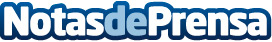 Xela ITI destaca los beneficios de una centralita IP física frente a las soluciones telefónicas tradicionalesLa empresa líder en el sector de las comunicaciones detalla cómo las centralitas IP físicas superan a las soluciones telefónicas más tradicionales en calidad de sonido, escalabilidad e integraciónDatos de contacto:Alex PallarésPropietario de Xela ITI974 42 17 89Nota de prensa publicada en: https://www.notasdeprensa.es/xela-iti-destaca-los-beneficios-de-una Categorias: Nacional Telecomunicaciones Hardware Software http://www.notasdeprensa.es